2024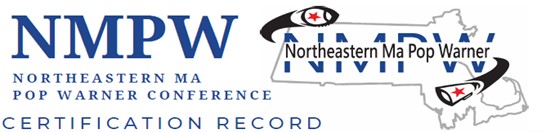 Association:      	Level of Play:  D1   D2 Cheerleading   	Jr. TM   TM (F)    MM (E)    JPW (D)    PW (C)    JV (B)    V (A)    Bantam    Challenger   Age Base Football     Football     Rookie Football     Flag Football 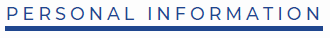 NAME:      							              ADDRESS:      	 	 CITY:                        ZIP CODE:      TELEPHONE:                                     DATE OF BIRTH (MM/DD/YY):      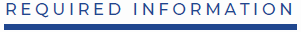 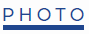 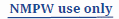 ASSOCIATION PRESIDENT’S SIGNATURE       		DATE      /     /     U6U7U9U11U13U14Birth CertificatePhysical Fitness & Medical HistoryParticipant Contract & Parental ConsentReport Card /EligibilityParent Code of Conduct